                                                                                       LONG TERM WAIT LIST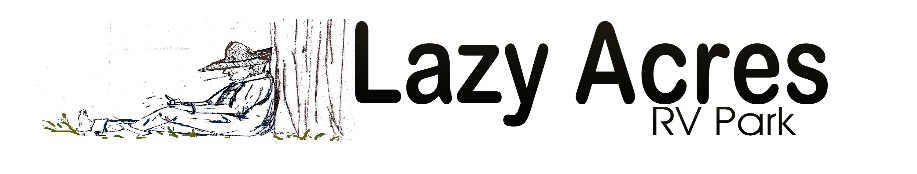 WE DO NOT HAVE OPENINGS AT THIS TIMEHowever, if you want to be put on the waiting list, please provide the following information:We DON’T have an approximant time for availability due to different variables.You will be called as soon as something comes up that will be accommodating to your RV and dates.Name:__________________________________________________Phone:________________________________  RV Year: ____________________RV size: _____________________ RV Type:   Fifth wheel:_______  Travel Trailer:______  Class A:______ Class B:______  Other:______How many adults #___________How many Kids    #___________How many pets   #______________ Breed __________________ (We reserve the right to refuse aggressive breeds)Zip code: ____________________Dates needed: ________________For how long: _________________We have some sites with electric and water only. However, we have a waste disposal area or septic service company will empty upon your request.Full hook up only:_________    Water and Electric:____________     First Available:___________Comments:____________________________________________________________________________________________________________________________________________________________________________________________________Signature ___________________________	       Today’s Date _____________________